Орта  білім  беру  ұйымдарының  педагогіне  арналған  сабақ  жоспары  немесе  қысқа  мерзімді  жоспар                                                   Сабақтың  тақырыбы: Онлайн сөздігін қарадың ба?Сабақтың барысы: Бөлім: Ғаламтормен дұрыс жұмыс жасау – мәдениет. Жюль Верн «Әлемді сексен күн ішінде шарлау» романы (үзінді)Бөлім: Ғаламтормен дұрыс жұмыс жасау – мәдениет. Жюль Верн «Әлемді сексен күн ішінде шарлау» романы (үзінді)Күні:Күні:Сынып: 7 (көкжиек баспасы)Сынып: 7 (көкжиек баспасы)Қатысушылар  саны:Қатыспағандар  саны:Қатыспағандар  саны:Сабақтың  тықырыбы: Онлайн сөздігін қарадың ба?Сабақтың  тықырыбы: Онлайн сөздігін қарадың ба?Сабақтың  мақсаты: 7.3.4.1 –мәтіндердің идеясын, мақсатты аудиториясын салыстырып, талдау жасауСабақтың  мақсаты: 7.3.4.1 –мәтіндердің идеясын, мақсатты аудиториясын салыстырып, талдау жасауСабақтың  кезеңі/уақытПедагогтің әрекетіОқушының  әрекетіБағалауРесурстарСабақтың  басыЖаңа  сөздермен  танысу. Сөздерді  оқу, қайталау, сөз  тіркесін  құрастыру. ҚостілдіСөздіктерСапасыАударма Жазылым.1-тапсырма Сөйлемдердің сыңарын сәйкестендіріп жаз.Құрамында мақсат үстеуі бар сөйлемдерді анықта.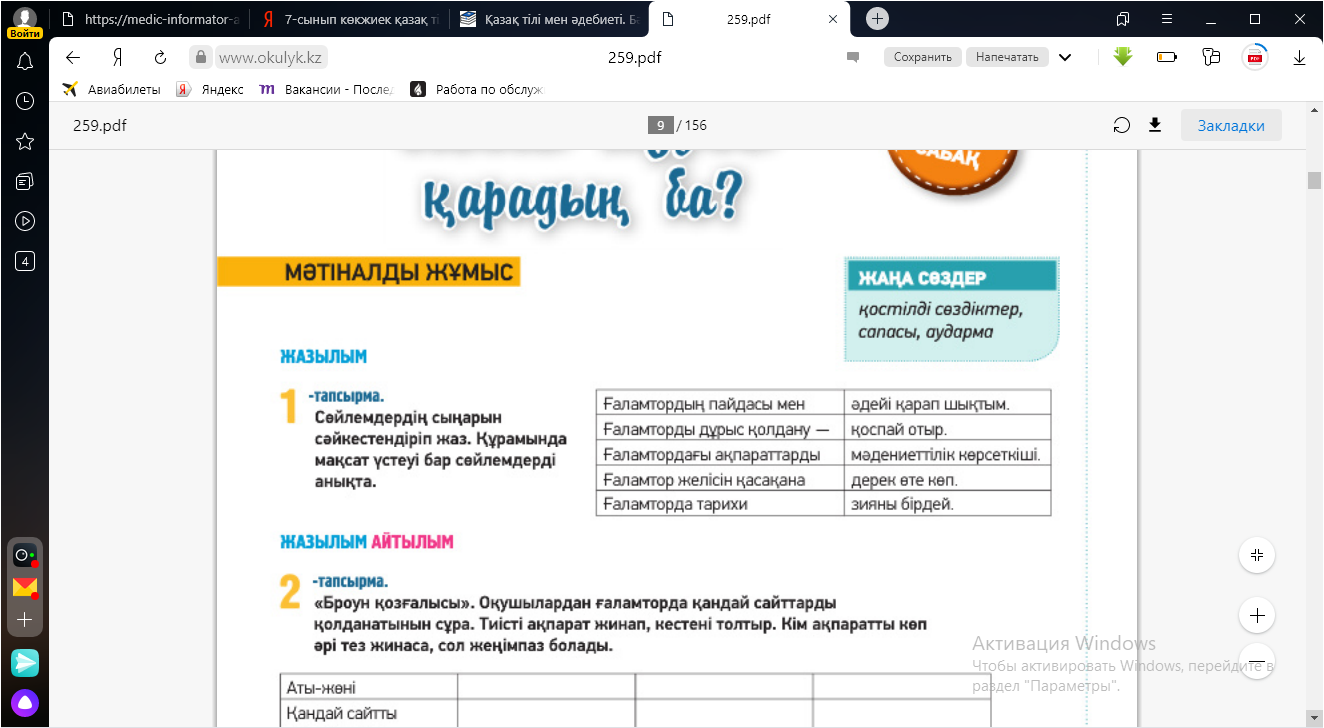 Сөздерді  оқиды, қайталайды, сөз  тіркесін  құрастырады. Мысалы:  Айша бибі күмбезі қасиетті.Сөйлемдердің сыңарын сәйкестендіріп жазады. Үлгі: Ғаламтордың пайдасы мен зияны бірдей.Құрамында мақсат үстеуі бар сөйлемдерді анықтайды.Мұғалім  оқушылардың  жауабына  қарай  бағалайды. Мұғалімнің  бағалауы  жүзеге  асады. СлайдСуреттер Сабақтың  ортасыЖазылым. Айтылым.2-тапсырма Оқушылардан ғаламторда қандай сайттарда қолданатынын сұра. Тиісті ақпарат жинап, кестені толтыр. Кім ақпаратты көп әрі тез жинаса, сол жеңімпаз болады.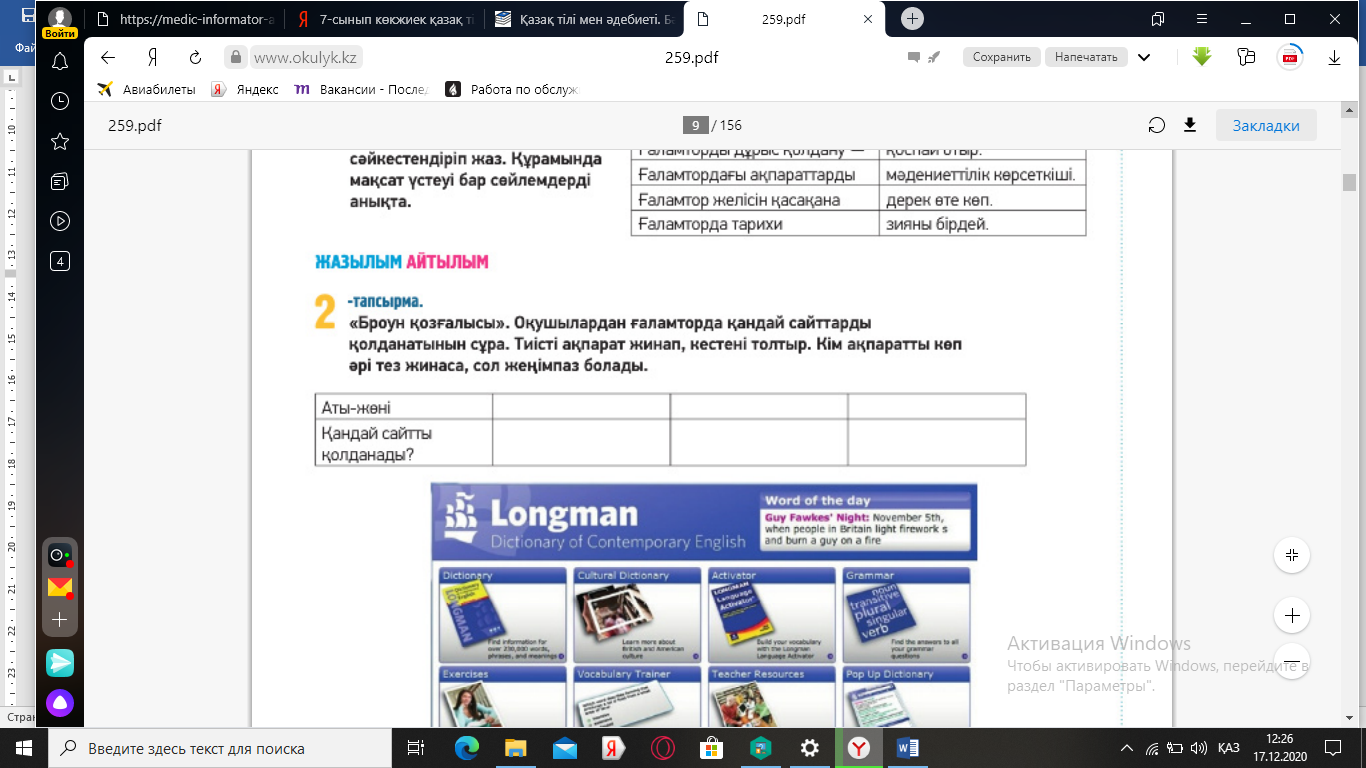 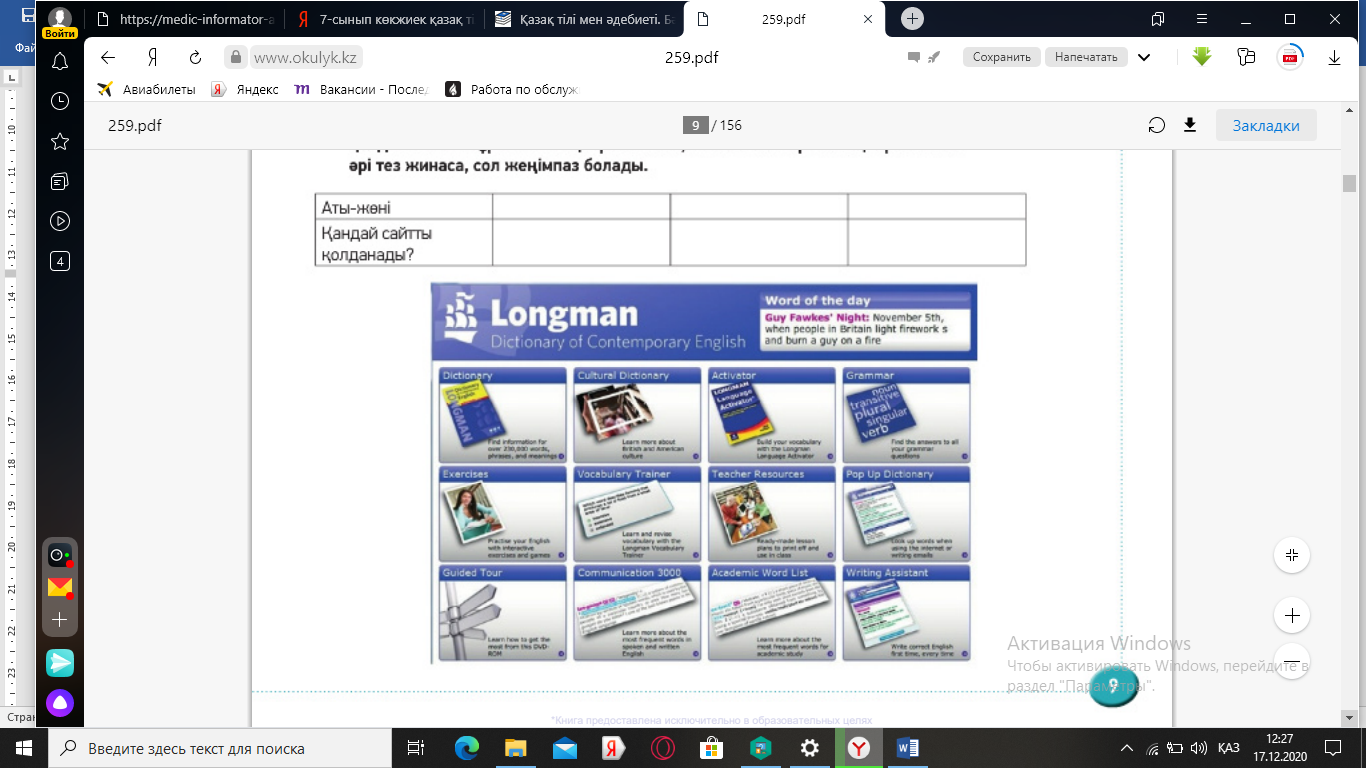 Айтылым.3-тапсырма Диалог. Досың екеуің ғаламтордан оқыған соңғы жаңалықтар туралы пікірлесіңдер. Қолданған сайттарыңның ерекшелігі туралы айтыңдар.Оқушылар өздері ғаламтордағы қандай сайттарды қолданатынын кестеге жазады. Кім ақпаратты көп әрі тез жинаса, сол жеңімпаз болады.Қолданған сайттарыңның ерекшелігі туралы айтып, диалог құрайды.Оқушылар  сыныптастарының  жауабын  тыңдай  отырып  бірін-бір  бағалайды. Мұғалімнің  бағлауы.Кувер  код Сабақтың  соңыЖазылым. 10-тапсырма Сөйлемдерді қазақ тіліне аудар.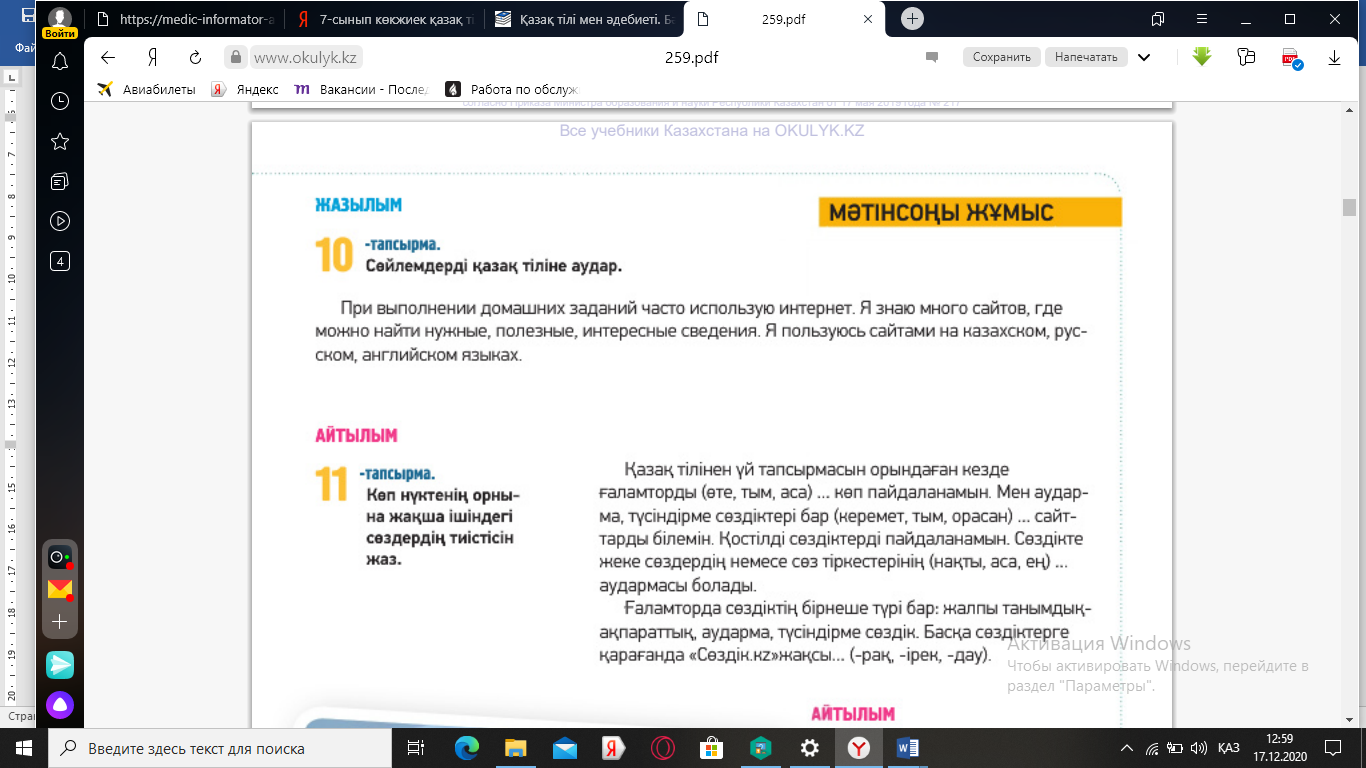 Сөйлемдерді қазақ тіліне аударып жазады.Оқушылар бір-бірін бағалайды.